краевое государственное бюджетное общеобразовательное учреждение «Норильская общеобразовательная школа-интернат»Образовательный проект    «Школа и семья –верные друзья».Руководитель проекта: С.М. Андрух.Кураторы проекта:Ю.Ю. Гартман. Зам. директора по УВРА.А. Ермакова. Зам. директора по  ВР.Автор проекта: Л.В. Савчук.учитель начальных классовНорильск 2015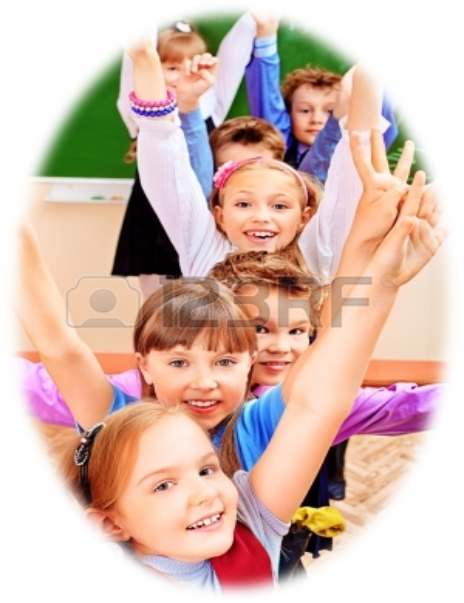       Сотрудничество семьи и школы становится все более актуальным и востребованным. Для полноценного прохождения процесса обучения и формирования личности ребенка необходим соответствующий микроклимат между педагогами и учащимися, самими учащимися, образовательным учреждением и семьей в целом. Семья - часть общечеловеческого коллектива, важнейший институт социализации подрастающего поколения.   Какую бы сторону развития мы не взяли, всегда окажется, что решающая роль его эффективности на том или ином этапе играет семья.      Без помощи и поддержки родителей, их глубокой заинтересованности, их педагогических и психологических знаний процесс воспитания и обучения не даст необходимого результата. Обоснование необходимости проекта.    Очень важно для современной школы тесное и плодотворное взаимодействие с родителями учащихся. Учителя всегда в поиске, какие создать условия, чтобы родители желали сотрудничать со школой, с удовольствием посещали ее, чтобы их визиты приносили пользу для педагогов и детей. В связи с этим перед классным руководителем стоит важная и ответственная задача – сделать родителей соучастниками всего учебно-воспитательного процесса.   Смысл педагогического взаимодействия семьи и школы в создании условий для нормальной жизни ребенка, для развития его индивидуальности в общем доме “школа-семья”.   В системе сотрудничества с семьей учителю необходимо основываться на принципы:– организация совместного творчества учителя, учащихся и родителей;– обеспечение субъективной позиции всех участников педагогического процесса.    Прикасаясь к очень деликатной сфере семейных отношений, главную ставку учитель делает на индивидуальную работу с родителями. Нельзя упускать и тех возможностей, которые заключаются в различных формах фронтальной работы с ними.    Одна из таких форм – родительские собрания. На родительских собраниях возможны объявленные заранее и подготовленные сообщения учителей. Тематика сообщений должна складываться с учётом пожеланий родителей, отвечать их проблемам.    Выбор форм осуществляется в зависимости от воспитательного потенциала семей, контингента родителей (их уровня образованности и воспитанности), с учетом образа жизни и семейной атмосферы, в которой воспитывается ребенок.  Для изучения семей использованы различные методы: наблюдение, посещение семей, анкетирование, опросы детей и родителей, тесты. При этом каждый метод по отношению к другим выполняет компенсирующую или контролирующую функцию. Объектом профессионального внимания выступает не сама семья и не родители, а семейное воспитание. Именно в этих рамках рассматривается взаимодействие с родителями.В работе с родителями могут практиковаться и классные часы. Общение предполагает взаимодействие учащихся между собой, учащихся и учителя, учащихся и родителей. Подготовка к проведению таких классных часов заставляет действовать вместе взрослых и детей, находить язык общения, делая такие часы бесценными.    Другим видом работы с родителями может стать проведение спортивных мероприятий и игр с участием детей и их родителей. Участие взрослых в играх детей  имеет  большое  значение. Этим достигается духовный контакт с ребёнком. Совместные игры и занятия физическими упражнениями  способствуют их всестороннему развитию и воспитанию. Папы и мамы видят своих детей с новой стороны, лучше узнают их, осознают жизненную необходимость регулярных занятий физической культурой.     В  проекте «Школа и семья – верные друзья», направленного на  сотрудничество  педагогов и семьи в воспитании детей, приняли участие  классные руководители, родители и учащиеся начальных классов Норильской общеобразовательной  школы-интернат.Область применения: классное руководство, возраст обучающихся: 7-11 лет (обучающиеся начальных классов).Цели проекта:создание условий для эффективной совместной деятельности обучающихся и их родителей в школе и дома, оказывающей положительное влияние на становление взаимоотношений в семье;психолого-педагогическое просвещение семей учащихся через систему  родительских собраний, совместных школьных мероприятий;сплочение семейных коллективов, развитие отношений уважения и доверия между родителями и детьми;создание среды для проявления, раскрытия и развития творческих способностей всех участников учебно-воспитательного процесса.Задачи проекта:формировать положительное отношение к школе и учебно-воспитательному процессу для предотвращения проблем в обучении и воспитании;формировать уважительное отношение к родителям, к семьям одноклассников;формировать правильный подход родителей  к ребенку, способствующий свободному и полному раскрытию всех способностей ученика и их развитию совместно с семьей;способствовать формированию личностных качеств учащихся (доброта, отзывчивость, ответственность) через проявление положительных эмоций и сотрудничество;содействовать сплочению классного коллектива, коллектива учащихся и родителей, коллектива семей через систему совместных дел;предоставлять каждому ребенку, исходя из его способностей, склонностей, ценностных ориентации, возможность реализовать себя в разных видах деятельности;активно пропагандировать здоровый образ жизни.Участники проекта:обучающиеся начальных классов, классные руководители, воспитатели, родители.По количеству участников: коллективный.          Сроки реализации проекта: проект рассчитан на 3 месяца (февраль, март, апрель).          Форма проведения: беседы, классные часы, работа с родителями, проведение праздников.Ожидаемые результаты:создание сценариев, творческих отчетов, презентаций, для передачи приобретенного опыта коллегам;создание благоприятного морально-психологического климата в детском коллективе  для  духовного и физического совершенствования каждого ребенка.сближение взрослых и детей, на основе проявления положительных эмоций;приобретение участниками проекта навыков творческого сотрудничества и применение их в повседневной жизни;повышение эффективности и активности сотрудничества педагогов и семьи;усиление творческой, инновационной деятельности педагогов, учащихся, родителей учащихся.Показатели результативности:степень активности учащихся в подготовке и реализации мероприятий;степень активности родителей в реализации проекта;степень важности проведенных мероприятий для повышения воспитательного потенциала и в решении воспитательных проблем;эмоциональный настрой учащихся и их родителей;презентация проекта, отзывы коллег.Материально-технические ресурсы, необходимые для выполнения проекта:подбор методической литературы;создание условий для проведения открытых мероприятий (оформление кабинетов, актового и спортивного залов);использование интерактивных технологий (интерактивная доска, проектор, компьютер, музыкальный центр, фотокамера).Литература:Воспитание в современной школе. Л.И. Маленкова. М.,1999.Классные часы в начальной школе: как вести себя в школе и дома. О.В.      Павлова. Волгоград: Учитель,2007.3. Классному руководителю о воспитательной системе класса. Под редакцией        Е.Н. Степанова. М,. 2000.4. Если знать, как действовать. Разговор о методике воспитания. Е.В. Титова.     М., 2008.5. Классный руководитель. Искусство воспитания. З. М. Шилина. М., 2006.6. Классное руководство: теория, методика, технология. Н.Е. Шуркова.     М.,1999.План-график реализации проекта «Школа и семья –верные друзья»Этапыформы             срокисодержание работместо проведенияответственные1.Вводный этап.Подготовительнаяработа.Разработка школьного проекта «Школа и семья –верные друзья».февральОпределение темы и целей проекта. Формирование творческих групп.кабинет начальных классов №308Савчук Л.В. учитель начальных классов1.Вводный этап.Подготовительнаяработа.Разработка школьного проекта «Школа и семья –верные друзья».февральСоставление перспективного плана реализации проекта.кабинет №308классные руководители начальных классов.1.Вводный этап.Подготовительнаяработа.Разработка школьного проекта «Школа и семья –верные друзья».февральОпределение тематики совместных мероприятий с семьями учащихся.кабинет №308классные руководители начальных классов.2.  Реализация         проекта.Открытие проекта «Школа и семья – верные друзья».4 марта.Торжественное мероприятие для родителей и учащихся начальных классов.Актовый залСавчук Л.В.2.  Реализация         проекта. Мероприятие«Мамин праздник».5 марта.Мероприятие для мам и бабушек учащихся начальных классов.Актовый залМордакина Г.В.Мокшина Е.Л.2.  Реализация         проекта.Классный час «Наша дружная семья».12 марта.Классный час с привлечением родителей.кабинеты начальных классовклассные руководители и воспитателиначальных классов.2.  Реализация         проекта.Родительское собрание «Детей не надо воспитывать, с детьми надо дружить».19 марта. Родительское собрание совместно с детьми.кабинеты начальных классовклассные руководители начальных классов.2.  Реализация         проекта.«Посиделки с друзьями».9 апреля.Мероприятие проводится совместно с родителями.кабинеты начальных классовИванникова О.А.Кичигина Т.Л.2.  Реализация         проекта.Спортивное мероприятие «Школа и семья –верные друзья».16 апреля. Спортивные соревнования между родителями, детьми, классными руководителями и воспитателями.спортивный залРыбкина Л.С.классные руководители начальных классов.3.Заключительный         этап.   Подведение итогов проекта «Школа и семья –верные друзья».17 апреля. Презентация проекта, награждение активных участников.Актовый залСавчук Л.В.